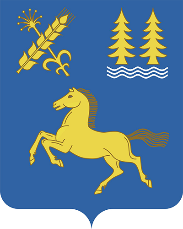     Об утверждении Схемы размещения нестационарных торговых объектов на территории сельского поселения Месягутовский сельсовет муниципального района Дуванский район Республики БашкортостанВ соответствии  с Федеральным законом от 06.10.2003 № 131- ФЗ «Об общих принципах организации местного самоуправления в Российской Федерации», Федеральным законом от 28.12.2009 № 381-ФЗ    « Об Основах государственного регулирования торговой деятельности в Российской Федерации», постановлением Правительства Республики Башкортостан от 11.04.2011 № 98 «О порядке разработки и утверждения органами местного самоуправления схемы  размещения  нестационарных торговых объектов на территории Республики Башкортостан», постановлением Администрации муниципального района Дуванский район Республики Башкортостан от 11.07.2018 № 767  «Об утверждении Положения о  порядке  размещения нестационарных торговых объектов по оказанию услуг на  территории муниципального  района  Дуванский  район  Республики  Башкортостан», руководствуясь Уставом Администрации сельского поселения Месягутовский сельсовет муниципального района Дуванский район Республики Башкортостан в связи с внесением дополнительных нестационарных торговых объектов в утвержденную схему размещения нестационарных торговых объектов  с. Месягутово Дуванского района Республики Башкортостанп о с т а н о в л я ю: 1. Утвердить Схему размещения нестационарных торговых объектов на территории с. Месягутово в новой редакции согласно (приложению № 1).2. Утвердить дислокацию нестационарных торговых объектов на территории сельского поселения Месягутовский сельсовет муниципального района Дуванский район Республики Башкортостан согласно (приложению № 2).3. Постановление главы Администрации сельского поселения Месягутовский сельсовет муниципального района Республики Башкортостан № 328 от 31.05.2019 года «Об утверждении Схемы размещения нестационарных торговых объектов на территории сельского поселения Месягутовский сельсовет муниципального района Дуванский район Республики Башкортостан признать утратившим силу4. Настоящее постановление подлежит размещению на официальном сайте администрации сельского поселения Месягутовский сельсовет муниципального района Дуванский район Республики Башкортостан.4. Настоящее постановление вступает в силу после его официального обнародования на информационном стенде в здании администрации сельского поселения Месягутовский сельсовет муниципального района Дуванский район Республики Башкортостан по адресу: с. Месягутово, ул. И. Усова, д.3.5. Контроль за исполнением настоящего постановления оставляю за собой.Глава сельского поселенияМесягутовский сельсовет                                                              А. В. Ширяев     кАРАРПОСТАНОВЛЕНИЕ«30» сентября  2020 й№ 280              «30» сентября 2020 г.